CIRCULAR EXTERNA9 de enero de 2019-Dirigida a:Bancos comerciales del Estado.Bancos Creados por leyes especiales.Bancos Privados.Empresas Financieras no bancarias.Otras entidades financieras.Organizaciones cooperativas de ahorro y crédito.Entidades autorizadas del Sistema Financiero Nacional para la vivienda.Las Personas Inscritas al Tenor del Artículo 15 de la Ley 8204 “Ley Sobre Estupefacientes, Sustancias Psicotrópicas, Drogas de Uso No Autorizado, Actividades Conexas, Legitimación de Capitales y Financiamiento al Terrorismo”.Operadores Financieros del SBD.Asunto:	Programa de capacitación para el uso del Sistema de Roles y el de Administración de Esquemas de Seguridad (AES) para el año 2019.Considerando que:A finales del año 2016, se completó la implementación del sistema “Servicio de Registro y Actualización de Roles”.Es necesario que todas las personas que utilizan dicho sistema y los funcionarios que actúan como Responsables de Seguridad Total (RST), se mantengan capacitados y actualizados en el manejo de esa herramienta y en el uso de la plataforma de seguridad establecida para la herramienta de SUGEF Directo.La rotación e incorporación de personal en las entidades que acceden al Sistema de Roles, implica la necesidad de capacitar a los nuevos colaboradores en el manejo de dicho sistema y para la Administración de Esquemas de Seguridad (AES).Aunque solo los nuevos usuarios deben recibir la capacitación, si una entidad desea que alguno de sus colaboradores refresque conocimientos, puede gestionar su participación, cuando exista disponibilidad de espacio y se cancelen los costos respectivos.Por lo tanto dispone:Informar a las partes interesadas, las fechas del programa de capacitación para la Administración de Esquemas de Seguridad (AES) y el uso del Sistema de Roles, para el año 2019:Los cursos se realizan en los laboratorios del Banco Central de Costa Rica, ubicados en el tercer piso de sus oficinas, sita en Avenidas Central y Primera, entrada por Calle 4 (teléfono 2243-3333), con horario de 9:30 a las 17:00 horas.Para la solicitud de la matrícula respectiva, las entidades deberán indicar el detalle de los participantes conforme a la matriz que se detalla en el Anexo Nº 1, señalando claramente el curso y la fecha deseados y remitirlo a la señora Nidia Patricia Quintero Meléndez, al correo electrónico: quinteromn@bccr.fi.cr (teléfono 2243-3648).Cada curso tiene un costo de ¢48.000,00 (cuarenta y ocho mil colones), por lo que el trámite de pago se debe realizar de la siguiente manera:En el caso de las entidades asociadas al SINPE, el BCCR aplicará el cobro directamente sobre la cuenta de la entidad, al inicio del mes siguiente al que se impartió el curso, como parte del proceso de cobros de las tarifas de los servicios del SINPE, y se aplican las mimas condiciones para retiros que las establecidas en la normativa del SINPE.Las entidades no asociadas al SINPE, contarán con tres días hábiles previos al inicio del curso para realizar el pago respectivo mediante transferencia a terceros y notificar a la señora Nidia Quintero al correo: sinpecap@bccr.fi.cr (teléfono 2243-3648).Las entidades que deben realizar el pago por medio de transferencia (entidades no asociadas al SINPE), deben tomar en cuenta que si no remiten el comprobante de pago dentro de los tres días hábiles siguientes a la confirmación de la pre-matrícula, se procederá con la liberación de los cupos para asignarlos a otros interesados. Asimismo, se aclara que una vez realizado el pago, no es posible la devolución de fondos, pero sí es posible sustituir participantes.Atentamente,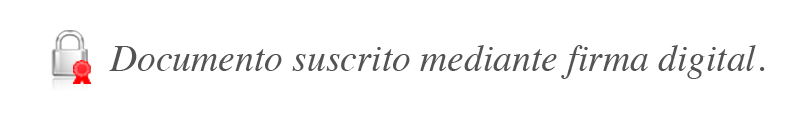 Jenaro Segura C.Intendente a.í.CGM/EAMS/gvl*ANEXO Nº 1INFORMACIÓN DE CONTACTO DE LAS PERSONAS A MATRICULARAESROLES21/03/201922/03/201926/07/201924/10/201925/10/2019Cuenta BCCR:10000010001000140 / IBAN CR66010000010001000140Id destino:4-000-004017 (cédula jurídica del BCCR)Monto:¢48.000,00Detalle de la operación:Pago de (indicar la cantidad) de participantes al curso de certificación (indicar el nombre del o los cursos)Nombre completoCurso solicitado
(marque con X)Curso solicitado
(marque con X)Fecha deseadaTipo de identificación (pasaporte, cédula o Dimex)Número de identificaciónCorreo electrónicoNombre completoAESRolesFecha deseadaTipo de identificación (pasaporte, cédula o Dimex)Número de identificaciónCorreo electrónico